10 февраля художественная самодеятельность стала участниками районного смотра «Таланты Дона». Каждая категория была отмечена почетной грамотой разной степени. Хоровой коллектив «Киевлянка» - III степень, старшая танцевальная группа «Грация» - I степень, квартет «Черёмуха» - II степень, Дьяконова Надежда – II степень. Присутствовало 26 человек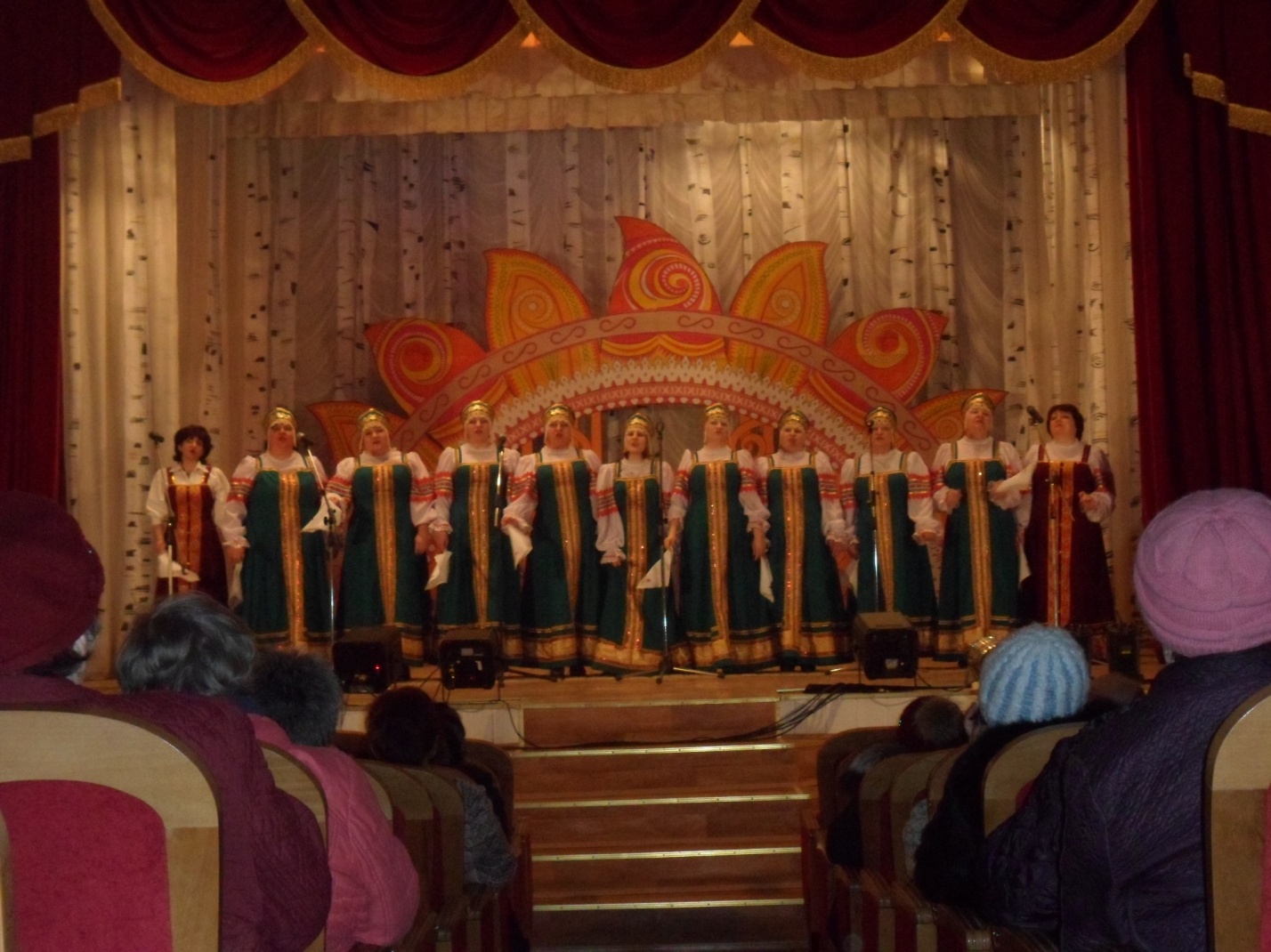 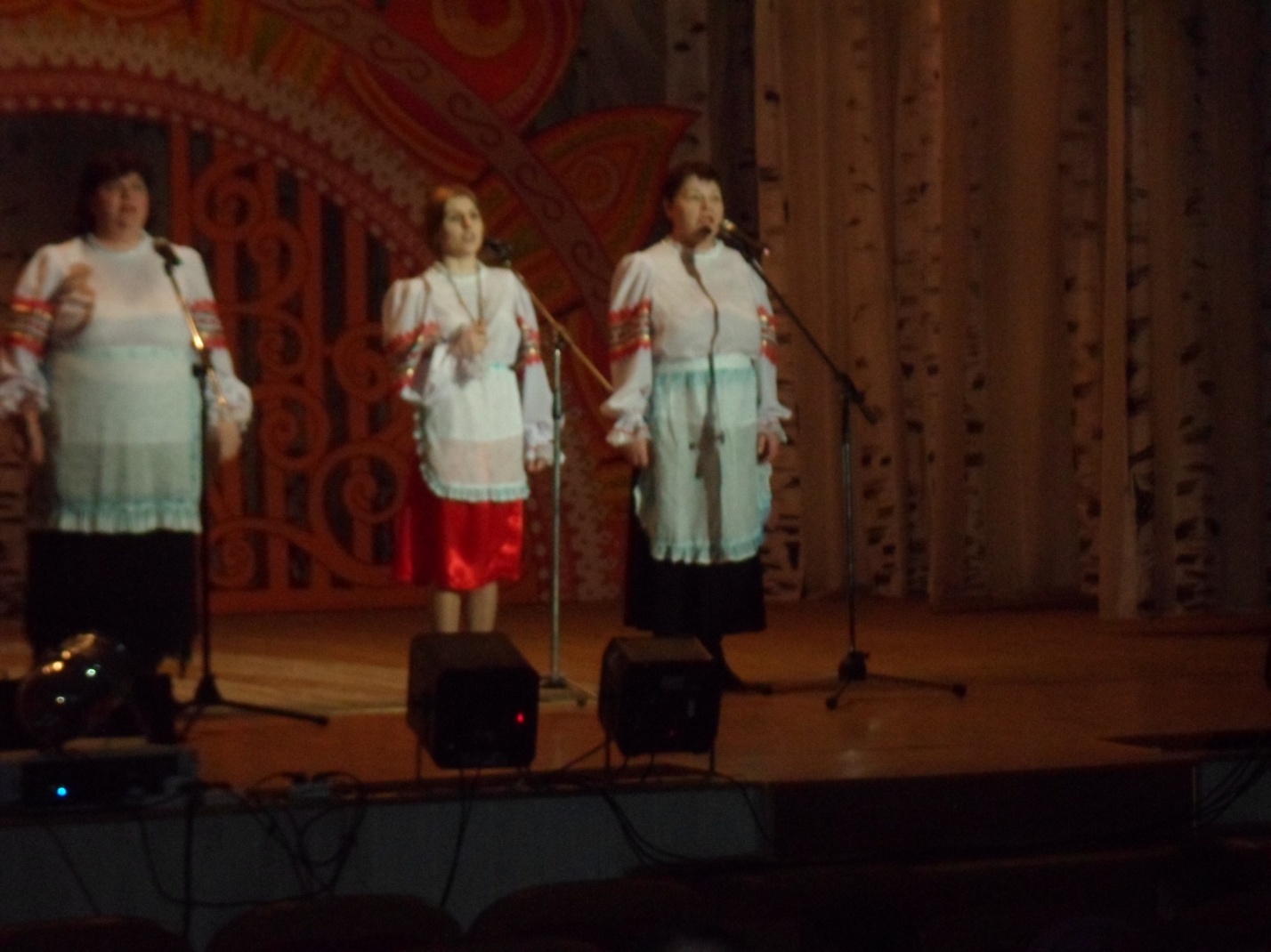 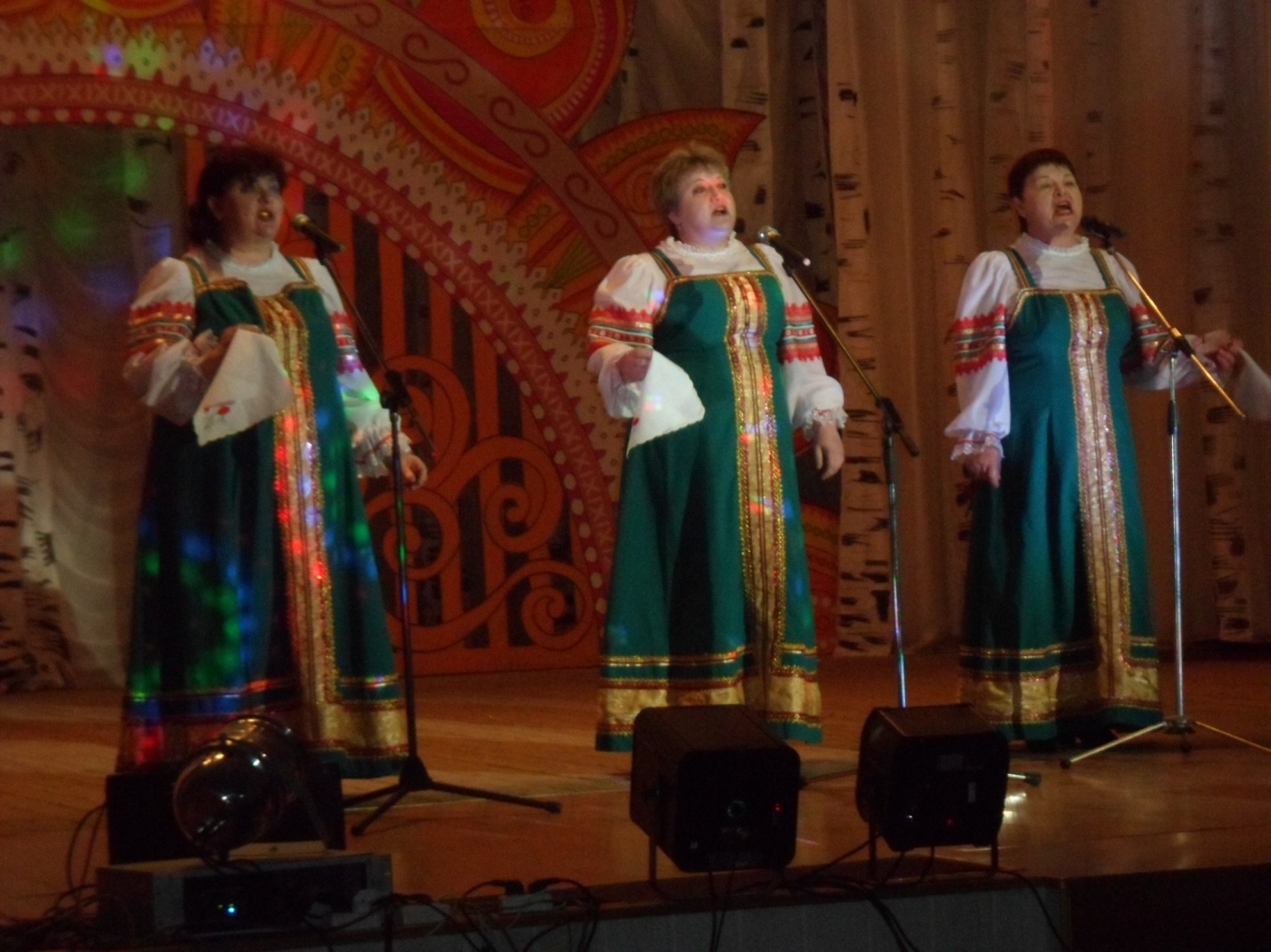 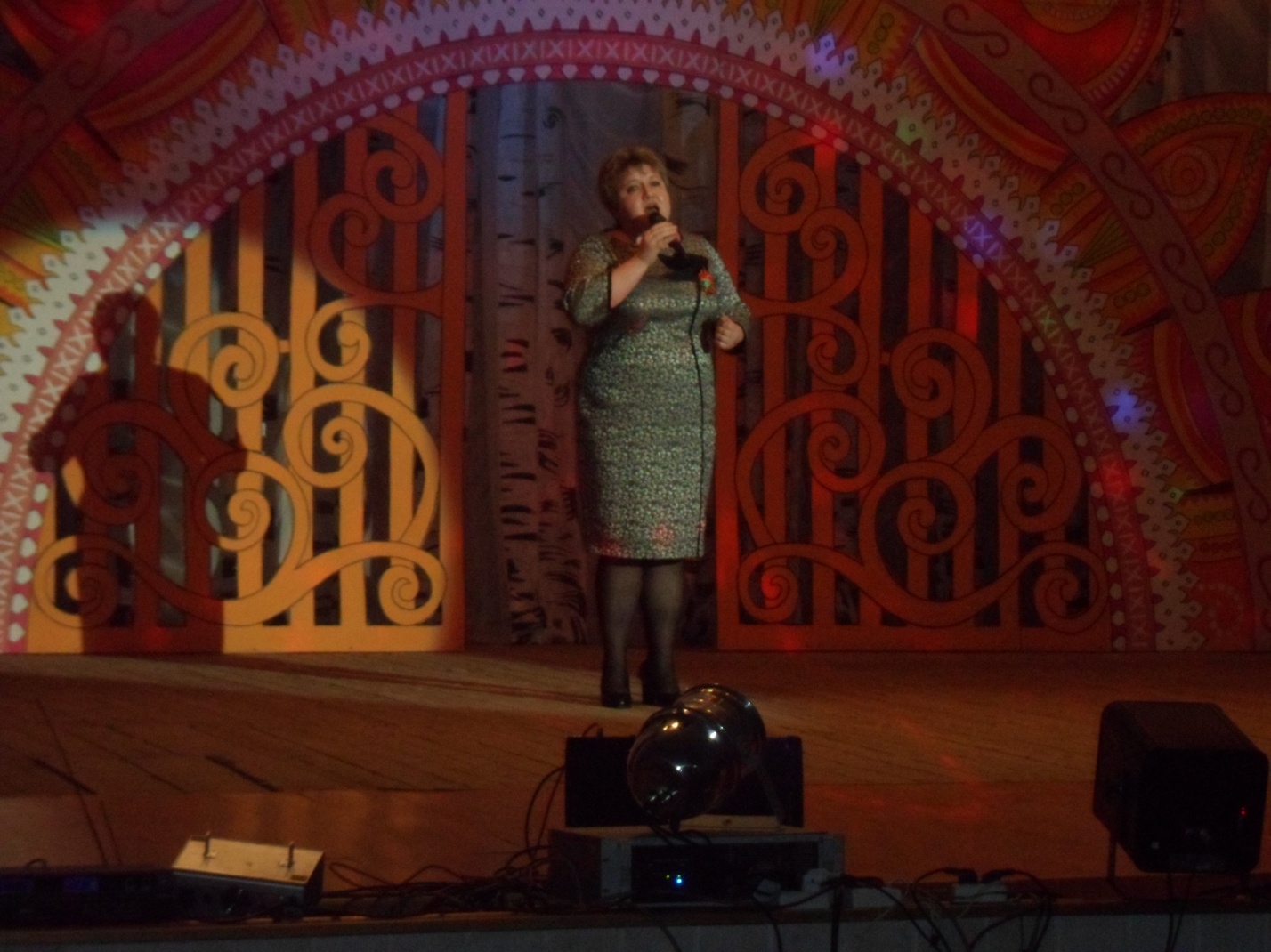 